Why does it all take so long (spiritual approach)!Part 1In these days, many people are impatient. Everyone wants to see change. After all, we humans suffer from tyranny, lies and fear in an always life threatening world.  A new world was promised where there would be prosperity and joy. Admittedly, the process of change to obtain that world is still slow. However, let's look at the current situation through the spiritual point of view.Every being is basically a divine particle wrapped in human flesh. Our lives take place on a prison planet and then also in duality in a veil of separation. So we don't know anything about former lives.  If you now look at this planet from the higher dimensions, it is said that you did not have to go to this planet. You wanted to. You wanted to learn and experience certain things yourself. Experiencing what it is like to live in a world with omnipresent evil accompanied by oppression, tyranny, poverty, disease, adversity, natural disasters and so on.How does this process work now? Ultimately, every soul must become a god. For this, every soul has to travel a route with learning processes and various exams. As far as earth is concerned, this means living many tens of lives in varying capacities. Sometimes man, sometimes woman, sometimes poor, sometimes rich, sometimes with a different religion etc. Ultimately, learning process  must lead to a dimension leap (in this case from the 3rd to the 5th dimension), in which the being turns into some kind of superhuman. This means that we go back from 2 to 12 DNA strands and get the remaining 90% of unused brain capacity back (all this had been dismantled by the Anunnaki in a distant past).This transition is done through an exam in an end time. An end time does not mean that the world perishes, but that the world passes to a higher dimension. This exam means making a leap of consciousness meaning knowing what is happening around you and parrying difficult matters with love. Why love? Because otherwise a universe cannot exist. This development up to the dimension jump all happens in a cycle that lasts 26000 years. Then everything starts all over again. So those who have not passed their exam will only then get another chance. This type of cycles were counted by the Mayan population through the famous Haab calendar. They count cycles of 26000 years, after which the counter jumps back to 0.Okay, now, with this knowledge in our pocket, let's look at the current situation. We know that the world we live in is full of misery, especially war, famine, disease, terror, environmental pollution, and death and destruction. What is not told is that this is all artificial. After all, there is evil present that has been tolerated until now. This is to let the not evils (the normal people with a house, tree, critter live) learn things and develop spiritually. This toleration has now come to an end. Understand that one of the most important lessons is to realize that this omnipresent evil is present at all. Understanding that the corona story is not there without reason, but that it is there to give people the chance to see through this dirty artificial hoax, especially to do something with it. Understanding who brought this hoax into the world. Understanding that these are the same evil entities that have brought all the wars into the world and are now trying to start WW III, that caused terror ([9]-11, Fukushima), that manipulated elections (everywhere) to always ensure that the evil ones  remain in power everywhere. To understand that by definition virtually all governments, apart from a few individuals, are evil. Understanding that diseases are artificial, understanding that the whole system is one big control system, etc.Now, for the sake of convenience, let's focus on one important exam component. The corona hoax. Evil has been working on it for a long time. Just look at Dean Koontz's 1981 book. What about the Rockefeller files from 2010. It describes exactly what is happening now in detail. See annex 1 at the end of this writing!Also  take a look at the content of the vaccines.  See annex 2 at the end of this writingBack to spirituality. Those people who are awake and who see through this game will understand that all this is staged. They therefore know exactly what to do. They cannot do this as loners, but they can unite. Now the oppressors also know that we can do that, so they always choose their actions in such a way that our "peaceful" resistance is nullified. Look at how, for example, Trudeau Castro is now rampaging like a bull in a China shop. However, evil forgets that there are many more of us. We just have to realize that there are many of us who are much more powerful than the control freaks. That is precisely why we are always kept apart as much as possible.It is now important to distinguish who is good and who is evil. In this present time, a choice has to  be made because on a very short term this has consequences of where we are going. Those who seek love, compassion, harmony and peace move on to the 5th dimension (a heavenly state on earth). Those who are not yet awake must take the second chance, either after 26000 years, or on another "earthly" planet. Those who are deeply evil go on to the central sun for disintegration. Basically, all normal people who live a typical loving life, work and pay taxes and who are awake are ready to move on to the 5th dimension. Yes, even if you did things wrong in your life, because there is forgiveness as one of the highest value, being one of the most important things from the point of view of spirituality. Notice that love is the counterpart of fear. Now you immediately understand why so much fear is spread. Actually, this is a sickening mechanism. MSM does not anything but spreading fear. Look at a news on TV. 95% is negative. Note that all messages around the world are the same and controlled from one place. In these days, for example, the stories are only about the attack and the start of WW III by Russia. However, those who are awake immediately realize that this is again artificial and do not spend a minute on it. Yes, there is a scary event coming up. The white hats need this in order to arrest all evil ones and to implement humanity-serving things, such as Tesla free energy for instance. Those who are awake understand this very well.So why does it all  take so long? Understandable question from the perception of an individual, but from the spiritual world this is comical, since they do not know linear time. No, everything has to be played out. People on earth need to wake up. Why? Because from the higher dimensions it is stated that if someone is not awake, that person does not  know the distinction between good and evil (and therefore fails his exam). The virus hoax is meant for making that choice. Yes, but there are deaths due to vaccination and also severely ill, disabled and infirm? Yes it is. However, those who now leave the world have indicated in their blueprint that was drawn up, before incarnating on earth, that they want to leave the earth prematurely, or that they wanted to experience something "bad". They are the example for the rest to get through this dirty game. Why does it take so long? Simple, because the earth alliance (the positive faction of soldiers of ± 32 countries including Russia and America) need time to arrange a number of things, namely:Identifying who are evil or who have committed crimes against humanity. So, for example, those who have injected the covid vaccine, who have ordered vaccination, who promoted the vaccination via the MSM or provided false information to get people vaccinated, those who oppress people, those who cooperate in war, terror etc. Remember that Big Tec, the pharmaceutical industry, the food industry, banks, industries are also in this conspiracy against humanity. Everything has to be get to the bottom on a detailed personal level. Those persons must and will all be removed. However, figuring it out takes a lot of time.The introduction of quantum systems, for example the quantum financial system, the quantum vote system as well as the quantum internet is complex. This means a lot of effort.People need to be given time to wake up and they must be given time to process everything if they understand the evil game. Side note, the corona hoax is just the first thing that will be revealed. We have not yet talked about other matters such as, voter fraud, organ trafficking, adrenachrome extraction, pedophilia, rituals etc. Everything has to be prepared, simply because in the new world everything will be different. Governments, for example, are then limited to only a number of people who arrange the most necessary matters. People have to work less (a few hours a week to maintain the most important systems) and have more time for self-development (travel, nature, art, etc.).  All this must already be prepared for later.  Money will no longer be a problem anyway, because the white hats have confiscated the stolen trillions of evil. This will now be returned to people via Nesara/Gesara.Remember that when everything is revealed later, trouble breaks out. These revelations should be dosed. Actually, all holy books say something about this. Why do you think, for example, that the Bible contains the book of revelations? What is revealed? Exactly the fact that evil exists, the corona hoax, all election frauds, who initiated all wars, all terror, all attacks ([9]-11), all financial crisis, etc.Remember that the white hats only have one chance. If this change is forfeited, the planet earth is plunged into mourning and the end is humanity. This would then result in hell on earth (not going to happen). Because the communication of evil is broken off on all sides, they often study news from the awareness-raising and alternative media to find out what will happen and when the breakthrough (also called event) will or could come. The white hats leave this in the middle and occasionally hand out a pinprick until the moment the breakthrough takes place. Nobodcy knows when this will happen, only the white hats. However, most of them have signed a non-disclosure agreement. Making this last (also because of that one chance) also takes time.Realize that when all the revelations come, they come almost all at once, along with the many changes. This is more than many people can handle. Many people don't know where to look for it at that point. There will be people who can't handle this at all. So dosing again means that this will take time.Spiritually, people need to free themselves. So don't wait for the earth alliance to intervene or positive ETs come to liberate us. Our exam is to free ourselves. People need to learn this. Learning how to counter things spiritually. In the hassle of everyday life, this spirituality has been pushed under and has to grow again which will take time. Note that we have to do most of the work. At the moment supreme, the earth alliance, our extraterrestrial brothers (especially Pleiadeans with the same roots and DNA as we have) and the inner earth population certainly they all jump in.Evil still has significant power today that should certainly not be underestimated, it literally does not give up until the last second. Now that the first cracks in their power structure are appearing, they are fiercely resisting. Further on when it gets worse, this only increases. The top has been dismantled far away. However, they have indicated that if they fall, they drag as many people as possible into the trap. The white hats, on the other hand, try to protect as many people as possible. This also takes compared to evil extra effort and time.Those who are awake do not care about things like the daily news, the corona hoax, the so-called upcoming WW III. They laugh this off, are not anxious, are calm, harmonious and can help fellow human beings from that perception on the basis of unconditional love (from their heart) or know exactly what to do. Every contribution, no matter how small, is a form of love. So don't complain about how bad it all is, but spread light, love, inspiration and hope. Literally being a shining example for others in such a way that others will notice this. Do not impose your opinion to wake others up (spiritually this is not allowed because of the law of free will), but do show them the way where they can find information.Those who are awake are also not happy that it is a nasty dark time, but they deal with it differently. For them, time does not apply. Of course they hope that it will come to a good end as soon as possible, but it does not matter if it takes a year longer. They live their lives in as much harmony as possible and draw inspiration from their spirituality. Here, every small contribution of love to raising the vibration counts. So greeting a fellow human being, holding the door open, asking sincerely how things are going, give help, giving someone personal attention, give one an embrace, forgiving someone, settling something amicably, being kind to animals, enjoying beautiful flowers, listening to music (especially 432 Hz healing music) etc. The basis is honesty, kindness; compassion, fairness, harmony, sharing, justice and forgiveness.This is the opposite of people who only care about how best to make people poor, sick, killed or enslaved and how best to oppress them. With this whole above story in the back pocket, each of you now understands who is doing well and who is not and what needs to be done. Actually, it's not that difficult. The problem, however, is that many people stay asleep and have been completely brainwashed by MSM. What is told there is true according to them (without doing any research). These are the same people who read the leaflet with the length of a toilet roll in case of taking a headache pill, but hold up their arm for a death syringe with the largest poison ever produced on earth and do not wonder, ask or figure out what the contents are. Why is there in a jab against the weakest virus of all viruses mercury and hafnium, why is there graphene oxide / graphene hydroxide in it, why neurotoxins, why 2-[(poly ethylene glycol)-2000]-N,N-ditetradecylactamide; nanolipid called hydrogel quantum dot with 33 types of mini robots, why sterilizing agents, why nagalase (a cancer promoter), why the parasite Trypanosoma cruzi? Why this all against a virus that is confused with a cold (even its weak brother).  Why do governments and MSM keep calling for this to be injected, while science shows time after time again that the syringe is deadly or seriously sickening? Why endless boosters?  Because you didn't die yet! How stupid can you be to not want to see this!  These are also the people who wear a mask anytime and anywhere even outside with high temperatures. These people do not understand that the hole size in the mask (micrometers) is a factor of 1000 x larger than a virus particle (nanometers).I often get the question: "What does evil mean?". According to the definition, this is something that causes harm, which is meant to disadvantage someone and goes against morality. So ordering a  vaccine with the biggest poison on earth, would that be good? Blowing up a twin tower with 10000 people in it? Deliberately flushing a tidal wave over nuclear power plants, winning an election by using manipulable voting computers, asking for a QR code when you go out to eat (as proof that you have had the death inoculation). Nothing said by MSM about the many deaths due to vaccination. Yes, even saying that these cited examples are fake news.Yet we see the first movement in the awakening process. Many people who have been vaccinated now  refuse to take a booster or turn over like a leaf on the tree. Coming into peaceful resistance. Don't listen to MSM and politics anymore. Yes, even in governments we see a turnaround. Police, enforcers and soldiers are also souls. The same applies to them as to the ordinary citizen. Fortunately, there are many among them who feel remorse and do their actions in such a way that they actually help innocent unarmed civilians. For example, by turning a blind eye or inconspicuously not intervening. There are of course extremes, such as the police in Australia, who rant so beastly with foam on their mouths  that they brutally force and club women and children  because the so-called rulers (who have appointed themselves) in a played democracy have decreed that you must either have the death penalty or that you will be enslaved for eternity.  That so-called government must be able to do that and you may not resist. They (government, police and army) are above the law. Except for one. The divine universal law. So their future, even though it now seems like they have all the power, is not going to be the best. They must redeem karma by experiencing the pain they have done to others. This is why all spiritual sites ask to send "light" to them. Another reason is that some of them play the role of perpetrator in order to raise your spirituality!One of the questions that is still open is: what if someone has woken up, but unfortunately has been vaccinated. Good news is that if the ascension process to the 5th dimension begins, cellular carbon will be converted into a crystalline capacity, nullifying all poisoning in one fell swoop. In addition, med beds will be released in the short term . There are also sound and light therapies to heal the poison. There are other therapies, but that's not for this story. Even more important is not being afraid. Fear is an attack on the immune system. Try to avoid (repeated) vaccination at all costs!  Know that these are experimental untested vaccines. Anyone who promotes it is trampling on the Nuremberg Code, as well as the  Geneva Convention and the international conventions on human rights.Another question is: "will nothing happen at all?" Of course not. Even much more than people realize. Just look at the total dismantling of the DUMBs. The underground spaces where evil exercised all its malpractices. More than 90% has been destroyed. Leaders are also systematically arrested and executed. Just look at the site of real raw news. MSM is now starting to turn around in the news coverage. The number of lawsuits against corona measures is increasing worldwide. Everywhere people unite. If more and more people wake up and protest, governments have no choice but to respect the wishes of the people.I wanted to end this story with a beautiful spiritual helping hand. This has been provided via the site of Suzi Ward/Matthew Ward. It explains that the time of tolerating evil is over. Normally, every being has free will which may not be manipulated by others. For those who wanted to experience  evil, they must give up their free will to the collective of evil. This is/was one of the reasons that humanity simply could not get through to demonstrate all evil and make the world a better place, because one had to battle this collective individually. That has now come to an end. The free will of evil has now  been taken away by the Creator meaning that it is now 1 on 1. In other words, with your mind of good will, you can overrule that of an evil one. As a group, this is even stronger.  So a number of meditating people can  now overrule  a whole group of evil ones. Reason to do a bit more effort. It takes time to get this new phenomenon implemented. So the more people who do this, the less something succeeds on the side of the evil ones. Finally, their house of cards collapses and it's game over.So, be patient and contribute with love!Annex 1The Covid-Plan / Rockefeller Lockstep 2010 
They hypothesize a simulated global outbreak required steps, various phases, overall timelines, and expected outcomes. This was posited in the Rockefeller Lockstep 2010: 
• Create a very contagious but super low mortality rate virus to fit the needed plan.  Using SARS, HIV, Hybrid Research Strain created at Fort Dietrich Class 4 lab from 2008 to 2013 as part of a research project to find out why corona viruses spread like wildfire in bats but have an extremely hard time infecting humans. To counteract that,  they added 4 HIV inserts into the virus. The missing key to infect the human is the Ace-2-Receptor. • Create a weaponized version of the virus with a much higher mortality rate as a  backup plan. Ready to be released in Phase 3, but only if needed. SARS, HIV, MERS, Weaponized Tribit Strain created at Fort Dietrich Class 4 lab in 2015. • Transport the Research Strain to different Class 4 lab, the National Microbiology Lab  in Winnipeg Canada, and have it “stolen and smuggled out by China”, Xi Jang Lee, on purpose and taken to China’s only Class 4 lab which is Wuhan Institute of Virology in Wuhan China. For added plausible deniability and to help cement the wanted backup public script as something to fall back on if needed. The primary  script being its natural. Backup script being that China created it and released it by  accident. • Fund all the talking heads: Fauci, Birx, Tedros and agencies, World Health  Organization, NIAID, the CDC and also the UN, that would be involved with pandemic response prior to the planned release of the Research Strain to control the wanted script throughout the operation. • Create and fund the vaccination development and roll out plan so it’s capable of  being rolled out on a global scale. Gates: A Decade of Vaccines and the Global Action Vaccine action plan, 2010 to 2020. • Create and fund the vaccination, verification and certification protocols, Digital ID, to enforce/confirm the vaccination program after the mandatory roll out is enacted. Gates: ID2020. • Simulate the lockstep hypothesis just prior to the planned Research Strain release using a real-world exercise as a final war game to determine expected response, timelines, and outcomes, Event 201 in Oct 2019. • Release the Research Strain at the Wuhan Institute of Virology itself and then blame its release on a natural scapegoat as the wanted primary script. Wuhan wet market, Nov 2019. Exactly the same as the simulation. • Downplay the human-to-human transmission for as long as possible to allow the Research Strain to spread on a global scale before any country can lock down respond to avoid initial infection. • Once a country has seen infection in place, lock down incoming/outgoing travel. Keep the transmission within the country spreading for as long as possible. • Once enough people in a country/ region are infected, enact forced quarantines/isolation for that area and expand the lockdown regions slowly over time • Overhype the mortality rate by tying the Research Strain to deaths that have little to nothing to do with the actual virus to keep the fear and compliance at a maximum. If anyone dies for any reason and is found to have Covid, consider it a Covid death. And if anyone is thought to of maybe had symptoms of Covid, assume they have Covid, and consider it as a Covid death. • Keep the public quarantines for as long as possible to destroy the region’s economy, create civil unrest, break down the supply chain, and cause the start of mass food shortages. As well as cause people’s immune system to weaken due to a lack of  interaction with other people’s bacteria, the outside world, aka the things that keep our immune systems alert and active.• Downplay and attack any potential treatments and continue to echo that the only cure
 that is viable to fight this virus is the vaccine. • Continue to drag out the quarantine over and over again in “two-week intervals” [There is that two weeks spell casting again. It is a CIA program.] causing more and more people to eventually stand up and protest. Defy them. • [And here is the key part to now:] Eventually end Phase 1 quarantine once they get enough public push back, expected June 2020, and publicly state that they think it’s “too early to end the isolation, but I’m going to do it anyways.” • Once the public go back to normal, wait a few weeks and continue to overhype the Research Strain mortality rate, Aug to Sept 2020, and combine it with the increase in deaths due to people dying from standard illnesses at a higher rate than normal due to having highly weakened immune systems from months of being in isolation  [Which backs up what I said: you should social-distance people who wear masks regular. That’s what they’ve just told you. They have highly weakened immune systems.] to help further pad the mortality rate and also hype the up and coming Phase 2 lockdown. 
• Eventually, enact Phase 2 quarantines, Oct through Nov 2020, on an even more extreme level and blame the protesters, mostly people who don’t trust their governments already, as the cause of the largest second wave whereby the media will say ‘we told you so. It was too early. It’s all your own fault because you needed a haircut. Your freedoms have consequences.’ [Should this all unfold in this manner, the US election will be cancelled delayed or suspended. My opinion. How can you vote with Phase 2 quarantines? You can’t.] 
• Enforce the Phase 2 quarantines at a much more extreme level increasing the penalty for defiance. Replace fines with jail time. Deem all travel as non-essential. Increase checkpoints, including military assistance.  Increase tracking/tracing after population via mandatory app. Take over control of food, gas, and create large scale shortages so that people can only get access to essential products or services if they  are first given permission. • Keep the Phase 2 lockdown in place for a much longer period of time than the Phase 1 lockdown, continuing to destroy the global economy. Further degrade the supply  chain and further amplify the food shortages and the like. Quell any public outrage using extreme actions or force and make anyone who defies them appear as public enemy #1 to those who are willing to submit. • After a rather long Phase 2 lockdown of 6 months plus, roll out the vaccination program and the vaccine certification and make it mandatory for everyone, giving priority access to those that submitted from the start and have those that are for it attack those that are against it, saying ‘they are a threat and the cause of all the problems’ by using words like “We can’t go back to normal until everyone takes the vaccine.”  And people defying them are “hurting our way of life and therefore are the enemy.” [In other words they are going to turn the people against each other.] • If the majority of people go along with the agenda, then let those people enter the new system, the new normal, while limiting the minority that defied the agenda’s ability to work, travel and live. • If the majority of people go against the agenda, then release the Weaponized SARS/HIV/MERS Tribit Strain as a Phase 3 operation. A virus with a 30+% mortality rate as a final scare to punish the minority to quickly become the majority and give a final “We told you so” to those that didn’t listen. • Enact the new economy model. Microsoft patent 060606 crypto currency system using body activity data which is based on human behavior and willingness to submit. It is a tweaked version of the black mirrors 15 million merits program using food, water, shelter, and other essentials as a weapon of enforcement of the new economic system. Basically, do what we want and get rewarded. Gain credits score and gain more access to things you need to survive. Or go against what we want and get penalized. Lose credits score and lose access to things you need to survive. And that is your New World Order: technology on steroids where you have no option but to comply.  And if anyone thinks that this isn’t true, then go and check out some parts of China because they’ve already started some of the crypto currencies system in place in certain areas.Annex 2Content of  vaccines:From Italian scientific research we know that in all tested vaccines in the world the following content is consistently present:AluminiumMercuryFormaldehydeFluorNeurotoxinsDNA of fetal cells (admitted by the American CDC)Dead red blood cellsTissue of pigs BacteriaNano particlesRadio Frequency chipsA 230 paged book of the scientific department of the American military gives the following information about the corona vaccine:Conducting hydrogel in order to create artificial nerves Squalene2-[(poly ethylene glycol)-2000]-N,N-ditetradecylacetamide; nano lipid with the name hydrogelHydrogel Quantum dot with 33 types of  mini robots.  Quantum dots are semi conductorsSterilising agentsCocktail for combat of heart disease, strokes and obesity meant for healthy peopleCells of civet cat, bat, snake and pangolinDNA of TardigradeAborted fetal cells of male Caucasians. This gives physiologic stress and fear. It endangers the immune systemGraphene plasmonics. Graphene is a carbon allotrope (stacked graphene).  This contains PNT (position, navigation & timing) It is a replacement of GPS and acts furthermore besides nano-sensor also as a human-robot interface.Artificial Intelligence neural conductors; with help of 5G en 6G a quantum computer AI (Artificial Intelligence)-human being can be controlled.Recently (September 2021) the CDC has officially published a list of vaccine substances:Formaldehyde/FormalineHexadecyl trimethyl ammonium bromideAluminium hydroxide, aluminium phosphate, and aluminium salts – These are neurotoxins for the brains for the combination formaldehyde and aluminium is able to pass the blood brain barrier, where it remains for an undetermined time. This gives risk of long term brain inflammation/swelling, neurologic illness, auto immune illness, Alzheimer, dementia and autism. Thimerosal (mercury) – Neurotoxins. Causes cell damagePolysorbate 80 & 20 – This also passes the blood brain barrier and penetrates the brains and carries aluminium, thimerosal and viruses.GlutaraldehydeSerum of  cattle fetusHuman Diploid Fibroblast Cells – aborted fetal cells. Strange DNA gives the opportunity to interact with our own DNA.Kidney cells of African green monkeys– They can be carrier of the SV-40 cancer creating virus which already infected approximately 30 million AmericansAcetoneEscherichia. Coli – Yes, you are reading this very wellDNA of pigs Circovirus type-1Human embryonal lung culturesTimer (counts down to time to die)Research of other scientist ( (D.r Robert Young, Dr. Carrie Madej, Dr. Zandre Botha, Dr. Noack and D.r John B.  Dr. Zalewski) also discovered that the COVID vaccine contains all kinds of doubtful  and outright  terrible substances:GrapheneNano metals,PEG (poly ethylene glycol)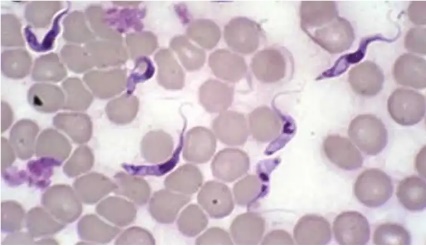 ParasitesSynthetic fibres and synthetic self-assembling circular structuresStainless steel-nano particlesParasite Trypanosoma cruzi (one of the causes of AIDS)	Benzethonium chloride (quarternair ammonium salt)Self-moving beings with tentaclesTripanosoma cruzi parasite 40μm contrast electron microscopy. Dr. Young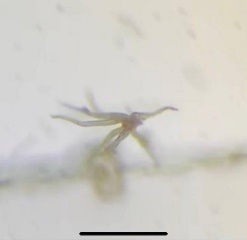 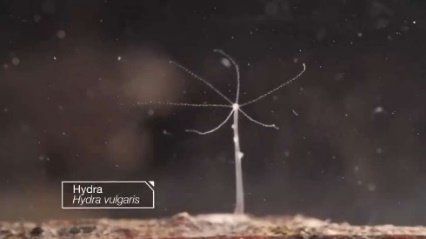 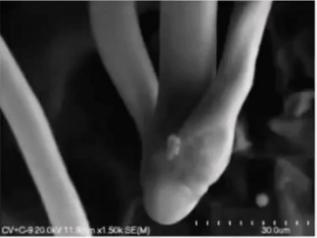 Jab contents found by several scientists all over the worldNagalase (cancer promotor; destroys T and B lymphocytes for protection of cancer)Heavy  metals (i.e. tungsten, zirconium, hafnium, lead and chromium)Polysorbate 80 (cancer and infertility promotor). Can pass the blood-brain barrier so that aluminium nano particles can enter the brain.Recent study of school of engineering of Almeria Spain it appeared that the Pfizer vaccine consists for 99,103 % extremely poisonous graphene oxide. Graphene hydroxide nanoscale structures (mono layer of active coal particles of 50 nm long and 0,1 nm thick, acting as nano razor blades of extreme stability and not bio-degradable) Dr. Noack/Dr. CampaModerna: Highly toxic nano particulate composition are quantum dots of cadmium selenide which are cytotoxic and genotoxicModerna: cadmiumJanssen: 2-hydroxypropyl-β-cyclodextrin (HBCD), polysorbate-80Particles which are composed of stainless steel, carbon, oxygen, nickel, iron which are glued together with a “Carbon-based glue” of reduced graphene oxide.Pfizer: bismuth, chrome & vanadiumAstra Zeneca, Janssen: chromiumThe corona vaccine manufacturers themselves state that their vaccines containm-RNA creates spiked protein which the immune system interprets as a virus. So the body attacks itself due to an immune system runaway. Pfizer published: mRNA ((4-hydroxybutyl)azaandiyl)bis(hexane-6,1-diyl)bis(2-hexyldecanoate) (ALC-0315) 2-[(polyethylene glycol)-2000]-N,N-di tetradecylacetamide (ALC-0159) 1,2-distearoyl-sn-glycero-3-fosfocholine (DSPC) Cholesterol Potassium chloride  (part of the lethal injection for people who are sentenced to the dead penalty)Potassium dihydrogen phosphateSodium chlorideModerna published:luciferaseSM-102: heptadecan-9-yl 8-((2-hydroxyethyl) (6-oxo-6-(undecyloxy) hexyl) amino) octanoate.1,2 di mirostoyl-rac-glycero 3 methoxy polyethylene glycol 2000 (SM-102)1,2-disteraoyl-snglycero-3 phosphocholineThromethamine & tromethamine hydrochlorideDo your researchAsk yourselves why they are inoculating you with this specific contentAsk yourselves what these mentioned substances have got to do with a virus at all!Ask yourselves why there is no antigen in the vax. Why were they already ready in 2019?Ask yourselves why there is no information leaflet with side effects whilst chances to survive this cocktail is less than zero percent within 3 years after inoculation.Ask yourselves what nanobots and radio frequency chips have got to do with a virus not worse than the seasonal fluAsk yourselves why governments are in a hurry to make these above mentioned cocktails mandatory?